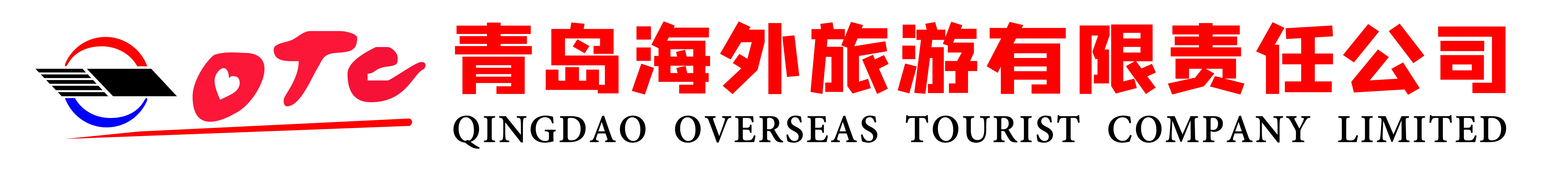 日本东京+大阪+京都+奈良3飞6日5晚跟团游行程单鼎级和风行程安排费用说明其他说明产品编号qdyits-rihanlianxian1702270015出发地青岛市目的地京都-奈良行程天数6去程交通飞机返程交通飞机参考航班无无无无无产品亮点奢华体验国际五星酒店,五星航空:ANA宽体客机,资深领队十年以上带团经验 大巴:5年内新车,专业导游奢华体验国际五星酒店,五星航空:ANA宽体客机,资深领队十年以上带团经验 大巴:5年内新车,专业导游奢华体验国际五星酒店,五星航空:ANA宽体客机,资深领队十年以上带团经验 大巴:5年内新车,专业导游奢华体验国际五星酒店,五星航空:ANA宽体客机,资深领队十年以上带团经验 大巴:5年内新车,专业导游奢华体验国际五星酒店,五星航空:ANA宽体客机,资深领队十年以上带团经验 大巴:5年内新车,专业导游产品介绍甄选酒店住宿甄选酒店住宿甄选酒店住宿甄选酒店住宿甄选酒店住宿D1D1行程详情青岛—东京羽田-大阪关西 参考航班 NH950（13:35-17:45）+内陆航班于青岛胶东机场国内出发厅办理登机手续，搭乘全日空航空国际航班前往东京羽田机场，乘坐国内航班飞往大阪，抵达后入住酒店休息。用餐早餐：X     午餐：X     晚餐：飞机餐   住宿关西机场周边D2D2行程详情大阪早餐后您可以自行选择以下日程（本日行程需要报名时确认，境外无法调整，敬请见谅）：用餐早餐：酒店早餐     午餐：X     晚餐：X   住宿关西地区市区酒店D3D3行程详情大阪-京都-中部地区酒店早餐后，【大阪城公园】（约60分钟，不登天守阁）此为日本著名武将丰臣秀吉所建造而成，为日本第一名城。【心斋桥商业区+道顿崛美食街】(共约1.5小时)漫步，尽情享受购物乐趣，并可以在道顿掘品尝各式美味的小吃。午餐：【寿司职人体验】（约 90 分钟）在专业师傅的指导下，亲自动手学做真正的日本寿司。会有各种可爱状况出现，一盘盘寿司新鲜出炉，品尝到自己亲手制作的寿司。乘车前往千年古都—京都用餐早餐：酒店早餐     午餐：团队餐     晚餐：团队餐   住宿中部地区酒店D4D4行程详情中部地区-箱根地区酒店早餐后,后乘车前往箱根国立公园。乘车前往箱根国立公园，前往【富士山】（★★★米其林推荐三星景点，世界文化遗产），因冬季积雪封山，无法乘车前往五合目，只能前往富士山二合目【GRINPA 森林公园】（约 1.5 小时），在这里尽情享受我们的玩雪乐趣！★冬季限定~ 雪盆无限次玩到爽，加送玩雪轮胎。赠送每人滑雪盆体验。不限次，玩到爽！位于富士山二合目的游乐园，体验雪上乐趣，精彩雪上活动----【滑雪盆、堆雪人、打雪仗】，不同于一般滑雪的欢乐气氛，老少皆宜，可全家一起享受雪中欢乐。用餐早餐：酒店早餐     午餐：团队餐     晚餐：团队餐   住宿温泉酒店D5D5行程详情镰仓高校-皇居-银座商业街酒店早餐后，前往镰仓，《灌篮高手》超人气动漫中场景再现。陵南高校的原型【镰仓高校站前】（约 30 分，高校门口，不能入内）一说起《灌篮高手》，“君が好きだと叫びたい”的主旋律就在脑海中自然播放。片头中最著名的樱木花道在电车站旁的十字路口望向海边的镜头，其实景就在江之岛电车“镰仓高校前”站旁边的十字路口,午餐享受【蟹道乐招牌蟹肉料理】：已有半个世纪历史的真正日本螃蟹肉料理，无论何时美味始终不变。清凉爽口的“冻吃螃蟹肉”，健康养生的“螃蟹肉海带”，甘甜可口的“烤焗螃蟹肉”，清淡生香的“螃蟹肉豆腐”,配上汤饭，甜品，让您尽情享受蟹道乐带来的独一无二的日本美味。备注：如蟹道乐预约满员将改成“日本必吃榜排名第一 矶丸水产【皇居】（游览 45 分钟），是现在日本天皇居住的地方，在皇居二重桥前摄影留念。【综合免税店】（约 60 分）卖场设有化妆品、保健品、生活小杂货及点心食品（母亲的香味）等各种柜台供游客选择。注：店铺卖场由化妆品和保健食品作为中心"BK shop "为主，还有以日本的铁器和陶制品为主的"日本的铁器"区域，还有以"博德人形"日用杂货为中心的"生活库"区域，以及把各种各样的食品为中心"母亲的香味"的 4 个区域构成。用餐早餐：酒店早餐     午餐：团队餐     晚餐：团队餐   住宿成田地区酒店D6D6行程详情羽田—青岛 参考航班 NH949（09:45-12:35）酒店早餐后，前往羽田国际空港，办理登机及离境手续，可自行参观 JAPAN DUTY FREE，搭乘全日空国际航班返回青岛，结束愉快的旅程。【行程距离】：东京至青岛飞行时间约 3 小时 50 分钟。特别备注：航班公司选择及航班时间仅供参考，准确航班信息以最终出票信息为准！用餐早餐：X     午餐：X     晚餐：X   住宿无费用包含全程机票团体经济舱（不退、不改、不签转）、签证费、国际机票税、日本观光酒店双人间 2 人 1 间、行程所列餐费、全程机票团体经济舱（不退、不改、不签转）、签证费、国际机票税、日本观光酒店双人间 2 人 1 间、行程所列餐费、全程机票团体经济舱（不退、不改、不签转）、签证费、国际机票税、日本观光酒店双人间 2 人 1 间、行程所列餐费、费用不包含护照工本费、单房差/间/全程（人民币）、个人消费、自费项目及因不可抗力产生的费用护照工本费、单房差/间/全程（人民币）、个人消费、自费项目及因不可抗力产生的费用护照工本费、单房差/间/全程（人民币）、个人消费、自费项目及因不可抗力产生的费用预订须知1.因人力不可抗拒因素造成的损失，旅行社不予负责。我社保留因航班调整、汇率变化或签证手续等原因，旅行社保留对出团线路、出团日期、团队价格变更的权利；如遇当地公共假期、节日、气候状况等意外状况，上述行程次序及景点可能临时变动、修改或更换，敬请谅解。团队中用餐、用房、景点等均为打包价格，如果客人境外取消用餐、景点、用房等，费用无法退还。温馨提示日本国土狭小，亚洲旅游者蜂拥而至，导致整个日本接待质量下降。为了保证我公司组织的旅游团队能够顺利完成在日本的旅游日程，有以下几处问题恳请各位游客周知：签证信息1.因私护照（有效期 6 个月以上)，护照末页本人签字；保险信息旅游协议条款